Department of Computer Science & ApplicationCollege of Engineering and Technology, Techno Campus,Kalinga Nagar, Ghatikia, BhubaneswarNo. ____183_/CSA.,				           Date 22.09.18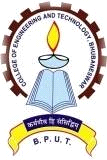 CALL FOR QUOTATIONSub :   Purchase of 3 nos. of  Desktop Computers for the Department of CSA.Sealed quotation are invited from the intending registered firms/authorized license supplier for 3nos. of Desktop Computers for  CSA department CET as specified below along with other term and condition. Your quotation should reach to the Principal, College of Engineering & Technology, Kalinga  Nagar, Bhubaneswar. by 10.10.18 on or before 4.00 p.m. positively by Speed Post with sealed covered envelope Super scribing on the top: Quotation of  03 nos. Desktop Computers for Department of CSA, CET, Bhubaneswar. The quotation received after due date will not be entrained. The under signed has right to accept or to reject any or all of the quotation with assigning any reason thereof.Item DetailsTerm and conditionCurrent CGST and SGST Certificate. / IT Clearance should be submitted.The concerned firm should submit the proof of deposit of CGST &SGST against bill amount within 30 days from the date release of payment.  By Order of Principal 	Sd/-            HOD, CSASl.NoItemsSpecification1.Processor 7th Gen Intel Core 13 7100 3.9 GHz Processor or Higher2.MotherboardIntel B250  or better Chipset3Memory4 GB DDR4 2400 Mhz or higher, Expandable upto 32 GB on 2 or higher UDIMM slot4.Harddisk1TB SATA, 7200 RPM5.MonitorMin 19.5” LED Monitor(TCO 6.0 Certified) from same OEM6EthernetIntegrated Giga-bit(10/100/1000) Ethernet with wake on LAN7MouseTwo Button USB Optical Scroll Mouse (Same OEM make/Brand as system)8Key BoardUSB Key Board (same OEM make/Brand System)9Optical DriveDVD RW10GraphicsOn Board Intel HD Graphic 63011Audio ControllerOn Board Audio Controller12I/O PortIn Front: 4 USB 3.0,2 X Audio/Rear, 2USB 3.0,2 USB 2.0, VGA Port, LAN Port, 2 audio ports13Power180 Watt or Higher with 85% PSU14CabinetTower (15 Liter)15Certification  Security & ManagementFirmware TPM 2.0(fTPM )  Power- on password Administrator passwordHard disk passwordBoot sequence controlBoot without keyboard and mouseUSB Port disablement17Warranty3 Years Onsite Warranty